Возрастное ограничение: 0+                                                      «Золотой ключик, Или приключения Буратино»                                                Дата написания: 1936 г.                                                   Автор: А.Н. Толстой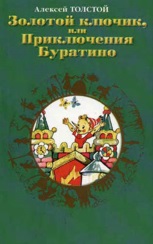 	                                                              10.01.1883 - 23.02.1945 
                                                                            РоссияДействие происходит в вымышленном Итальянском городке на берегу Средиземного моря. Шарманщик Карло выстругивает себе из полена сына и называет его Буратино. Мальчик быстро находит себе друзей из числа кукол театра страшного Карабаса: Мальвину, девочку с голубыми волосами, пуделя Артемона, Пьеро - поэта, влюблённого в Мальвину. Буратино узнаёт тайну, которую бережет Карабас, и тут же отправляется на поиски золотого ключика, чтобы открыть неизвестную дверцу, за которой спрятано счастье. Вереди его ждут приключения и испытания. «Но едва окончил выстругивать последний пальчик, Буратино начал колотить кулачками Карло по лысине, щипаться и щекотаться.– Послушай, – сказал Карло строго, – ведь я ещё не кончил тебя мастерить, а ты уже принялся баловаться… Что же дальше-то будет… А?И он строго поглядел на Буратино. И Буратино круглыми глазами, как мышь, глядел на папу Карло».    Мне показались интересными теиспытания, которые легли на маленькиеплечи Буратино.    Книга заставляет задуматься о том,что надо прислушиваться к мнениюстарших, чтобы не попасть в беду,о настоящей дружбе, доброте иумению  исправлять  свои ошибки.                                                                                               Рекламу книги подготовила:Переслегина ВикторияЯрославская область